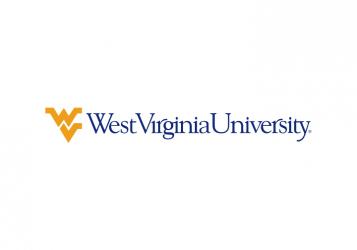 Student Family Resources (SFR)Student Child Care Assistance Program (SCCAP) Continuation Request form                                                                                                                                                                             TODAY’S DATE:  ______/________/______                                                                                                                         By participating in SCCAP, I give consent for WVU SFR to access my family and financial information from CCRC and WVU Financial Aid for programmatic purposes.  I understand that this continuation request will be considered for eligibility but does not guarantee participation in the program.  My signature on this continuation request indicates that this is a true and complete statement of information and my willingness to fully participate in SCCAP if acceptance is renewed.  I understand and will fully comply with all program requirements and agree to contact Student Family Resources if my status as a student, either fiscally or academically, changes during the time that I am enrolled in SCCAP.  I am aware that subsidy amounts may vary or be eliminated each semester and are subject to available funding.Student Signature:								 Date: 					In order to apply for continued funding, students are required to submit this Continuation Request Form, as well as, the following required documentation prior to each semester:                Applicant’s class schedule                Spouse / partner’s class or work scheduleWVU Student’s Name: _________________________________________________________________________________                                        (First)                                                (MI)                                              (Last)WVU Student’s Name: _________________________________________________________________________________                                        (First)                                                (MI)                                              (Last)WVU Student’s Name: _________________________________________________________________________________                                        (First)                                                (MI)                                              (Last)WVU ID No.:Home Phone: (           )Home Phone: (           )*WVU Mix e-mail: _____________________@mix.wvu.edu*all e-mail correspondences will be sent via student’s mix accounts onlyCell Phone: (            )Cell Phone: (            )Mailing Address: ____________________________________                                                     (Street)_____________________________________________________________________(City)                                                                    (State)                               (Zip)Student Ranking:       Undergraduate       Graduate       ProfessionalStudent Ranking:       Undergraduate       Graduate       ProfessionalMailing Address: ____________________________________                                                     (Street)_____________________________________________________________________(City)                                                                    (State)                               (Zip)_____# of credits enrolled for:      Fall       Spring      Summer I      Summer II_____# of credits enrolled for:      Fall       Spring      Summer I      Summer IIMailing Address: ____________________________________                                                     (Street)_____________________________________________________________________(City)                                                                    (State)                               (Zip)Anticipated Graduation Date:           /                 /Anticipated Graduation Date:           /                 /I receive state child care assistance from the Child Care Resource Center (CCRC):           Yes                NoIf no list reason for denial: _____________________________________________________________________________If yes, what is your parent fee per day:   $ __________________________________________________________________I receive state child care assistance from the Child Care Resource Center (CCRC):           Yes                NoIf no list reason for denial: _____________________________________________________________________________If yes, what is your parent fee per day:   $ __________________________________________________________________I receive state child care assistance from the Child Care Resource Center (CCRC):           Yes                NoIf no list reason for denial: _____________________________________________________________________________If yes, what is your parent fee per day:   $ __________________________________________________________________Combined Household Monthly Income:  $ ______________                                   Combined Household Monthly Income:  $ ______________                                   Pell Grant Recipient:         Yes              No              Not EligibleIf there have been changes in your marital status, student status, Pell Grant eligibility, income, center enrollment, or contact information please list them below: _____________________________________________________________________________________________________________________________________________________________________________________________________________________________________________________________________________If there have been changes in your marital status, student status, Pell Grant eligibility, income, center enrollment, or contact information please list them below: _____________________________________________________________________________________________________________________________________________________________________________________________________________________________________________________________________________If there have been changes in your marital status, student status, Pell Grant eligibility, income, center enrollment, or contact information please list them below: _____________________________________________________________________________________________________________________________________________________________________________________________________________________________________________________________________________